UPADM-GP 209/ Topics HIST-UA 93The American Presidency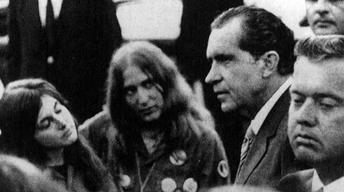 Michael KoncewiczFall 2023Silver 408M & W, 12:30-1:45 PMEmail: Michael.Koncewicz@nyu.eduOffice Hours: By Appointment (Zoom and in-person)Course Description:The events of the last two decades have forced a national reexamination of the institution of the American presidency. Allies of former President Trump celebrated the disruption of presidential “norms” in support of rightwing populist ideas. Supporters of President Biden bemoaned the disappearance of those “norms” and saw, especially on January 6th, 2021, the threat that a resurgent “Imperial Presidency” could pose to American democracy and its constitutional system. This course will introduce students to the evolution of the presidency, especially during the modern era. Besides providing a historical context for recent presidencies, the class will examine the nuts and bolts of the most powerful executive position in the world. What role have modern presidents played in shaping our economy, institutions, environment, and global systems? How have they responded to right and left-wing social movements through campaigns and policies? Are there any limits on presidential power at home and abroad? How have the nuclear and digital ages and this extremely partisan moment affected those powers? How are presidential legacies shaped and how do they affect how we analyze present day political figures? The core objective of this course is to assist students in acquiring the knowledge and analytical skills to assess any American presidency and understand its role in shaping the United States and the wider world.Course Requirements:Two response papers (500-600 words): (2x 20%) 40%One Policy Memo (1000-1200 words): 20%Take Home Final Examination: 40%
Course Policies: 1.  Response Paper GuidelinesThe response papers are based strictly on the assigned reading. Students may respond to three of the prompts, with the two best grades counting toward their final grade. You can skip the third prompt if you’re happy with your first two grades.2. Policy MemoStudents are required to write a three-page memo for any imaginary foreign government on the status of ONE of the following issue areas--Environment, Civil Rights, Fiscal Policy, Trade, Immigration or Foreign Policy—that both summarizes the Biden administration’s approach so far and the role played by the President. Then compare and contrast his administration’s policy with that of President Trump’s. You must also include a brief reference to at least one other president in your memo.
 3.  Moses Center for Students with Disabilities
 If you are student with a disability who is requesting accommodations, please contact New York University’s Moses Center for Students with Disabilities. You must be registered with CSD to receive accommodations. Information about the Moses Center can be found at www.nyu.edu/csd. The Moses Center is located at 726 Broadway on the second floor.4.  Religious holidaysNYU’s policy is to accommodate students’ observances of religious holidays.  In order to receive accommodation, you must notify the instructor via email during the first two weeks of the semester of any planned absences related to religious observance.  Further details on NYU’s policies may be found here. 5.  Academic honestyIntellectual integrity is the university’s most fundamental commitment.  Plagiarism of any kind will be penalized to the fullest possible extent, without warning or exception. The most common causes of plagiarism are not deliberate dishonesty, but stress and uncertainty. You are encouraged to begin assignments well in advance of the deadline, and to check with the instructor if you have any questions.  Whenever you draw upon somebody else’s words or ideas to make a point, give them credit in a note. Too many citations in a paper is never a problem. If you have questions about documentation requirements, don’t guess – just ask. I am always willing to discuss concerns that you might have about sources. For further details on university policy, strictly adhered to in this class, read this page. NYU recently updated their guidance on the use of ChatGPT (and other similar tools) in the classroom. The use of these tools is generally prohibited, unless you cautiously cite the use of them. Here’s approved language from NYU’s Provost Office and NYU Wagner.Ethical uses of ChatGPT, Bard, and other generative AI tools are permitted but require clear acknowledgment. As a reminder, please review Wagner’s Academic Integrity Policy.
The policies of Wagner require that you complete and submit your own work. If you use ChatGPT, Bard, and other generative AI tools in your work, you must cite them. If you don’t this violates the school’s norms, and you will be held to Wagner’s Academic Integrity Policy. Using ChatGPT and related tools will reduce what you learn in this course. Consequently, the use of ChatGPT, Bard, and other generative AI tools is not allowed in this course. As a reminder, please review Wagner’s Academic Integrity Policy. 6. Grading We use the following Grading Scale:A = 94-100; A-= 90-93; B+ = 87-89; B = 84-86; B- = 80-83; C+ = 77-79; C =74-76; C- = 70-73; 	D+ = 67-69; D = 65-66; F = below 65If you have any questions about your grade, please contact your grader for clarification. Should any questions remain, you may contact the instructor. Please keep in mind that should you involve the instructor, it is possible that the instructor, upon reading the work, may disagree with the grader and lower the grade. The instructor’s grade will be the grade of record.Course Materials:It is recommended that you purchase this book for our class. The book will also be on course reserve at Bobst Library. The rest of the readings will be posted online. Kevin M. Kruse and Julian E. Zelizer, Fault Lines: A History of the United States Since 1974. WW Norton & Company, 2020. Paperback Version: ISBN-13: 978-0393357707Readings:Week 1: Introduction and The Final Campaigns September 6: How Recent Presidents Have Understood Their Legacies Required Readings: 
Kruse and Zelizer, Fault Lines, 1-6, 349-359Timothy Naftali, “The Death of the Nonpartisan Presidential Library,” Atlantic, June 3, 2022
Tom Hayden, “Movements Against Machiavellians: The Theory and Practice of Social Change,” 32:1, 2010, 123-134Week 2: The Founders and The Expansion of the ExecutiveSeptember 11:  Washington and the Origins of the American PresidencySeptember 13: Jefferson, Jackson and the Expansion of the ExecutiveRequired Readings:George Washington, The Farewell Address, 1796Sidney Milkis, The American Presidency, (2008), 98-109; 121-133 Thomas Jefferson, The Papers of Thomas Jefferson, “A Stepping to Stone to Monarchy,” “The Conflict with Hamilton,” 985-990; 992-1001Week 3: The Civil War and LincolnSeptember 18: The Worst Presidents Ever?September 20: Lincoln and the Civil WarRequired Readings:Michael F. Holt, Franklin Pierce (2010), pp. 66-94James Buchanan, State of the Union Address, December 1860.David H. Donald, Lincoln (1995), 267-294, 303-308; 369-384; 416-421; 437-444Week 4: The Civil War and the War on TerrorSeptember 25: Comparing Lincoln and BushSeptember 27: The Second Founding: Reconstruction and US Presidents Required Readings:George W. Bush, Decision Points (2010), 168-181Dick Cheney, In My Time, (2011), 143-148; 348-353

Jack Goldsmith, The Terror Presidency (2007), 177-216Sidney Milkis, The American Presidency (2008), 158-165

Annette Gordon-Reed, “The Fight Over Andrew Johnson’s Impeachment Was a Fight Over the Future of the United States,” January 2018

Annette Gordon-Reed on Andrew Johnson’s Legacy, November 2017

Adam Gopnik, “Pour One Out For Ulysses S. Grant,” New Yorker, September 25, 2017First Response Paper Opportunity [Due September 27]: Citing the assigned readings for this week, Compare and Contrast Lincoln's use of the war power to George W. Bush's.Week 5: Teddy Roosevelt and WilsonOctober 2: Presidents and the Progressive MovementOctober 4: Early Imperial AmbitionsRequired Readings: 

Theodore Roosevelt, “New Nationalism Speech,” August 31, 1910Margaret O’Mara, Pivotal Tuesdays: Four Elections That Shaped the 20th Century, University of Pennsylvania Press, 2015, 10-53Adam Hochschild on Wilson and WW1 on NPR’s Fresh Air, December 13, 2022Week 6: FDR and the Modern PresidencyOctober 9: No ClassOctober 11: FDR and the New DealOctober 11: FDR and the New DealRequired Readings: Sidney Milkis, 288-291William E. Leuchtenburg, The American President (2015), 143-175Franklin D. Roosevelt’s Address at Madison Square Garden October 31, 1936Eric Rauchway, Why the New Deal Matters, Yale University Press, 2021, 13-72Week 7: The New Deal Coalition and World War IIOctober 16: FDR, Truman, and Social Movements of the 1930s and 1940s October 18: Presidents and Public Opinion: FDR and American Intervention in World War II Required Readings: Francis MacDonnell, Insidious Foes: The Axis Fifth Column and the American Home Front, 91-105; 137-155+Jennifer Schuessler, “At the Roosevelt Library an Unflinching Look at Race,” New York Times, August 1, 2023Harvard Sitkoff, “Harry Truman and the Election of 1948: The Coming of Age of Civil Rights in American Politics” Taken from Toward Freedom Land, University of Kentucky Press, 2010, 175-190SECOND Response Paper Opportunity [Due October 18]:*Choose One of the Following OptionsCiting the assigned readings for this week, give the arguments for and against FDR’s use and toleration of propaganda to change American public opinion on intervening in the war in Europe.How would you describe the relationship between the President and the social movements of the Great Depression and WW2 eras? Was there anything exceptional about this period in terms of the relationship between the two? Which social movements had the most influence on the executive branch?
Week 8: Superpower Commander-in-Chiefs (Truman, Eisenhower and JFK)October 23: The Bomb and the Birth of the Covert Presidency October 25: Cold War Consensus Required Readings: Robert Dallek, Harry S. Truman, The American Presidents Series, [2008] 19-34; 84-124Richard H, Immerman, “Eisenhower and Dulles: Who Made the Decisions?” Political Psychology, Autumn 1979, 21-38Robert F. Kennedy, Thirteen Days (1968), 21-50, 71-88Week 9: Civil Rights, Vietnam and the Cold WarOctober 30: The Civil Rights Movement of the 1960sNovember 1: LBJ, Nixon and VietnamRequired Readings: 
John F. Kennedy, “Radio and Television Report to the American People on Civil Rights,” June 11, 1963Julian E. Zelizer, The Fierce Urgency of Now (2015), 11-39; 46-52; 116-130+Rick Perlstein, Nixonland: The Rise of a President and the Fracturing of America. New York: Scribner, 2009, 372, 412-458, 477-499Week 10: Watergate and the Imperial Presidency November 6: The Crimes and the Cover-UpNovember 8: Post-Watergate PresidenciesRequired Readings:Kruse and Zelizer, 7-64H. R. Haldeman, Haldeman Diaries, June 23, 1971; June 29-July 6, 1971; September 15-16, 1972
Michael Koncewicz, The GOP Appointees Who Defied the President, The Atlantic, November 19, 2019Timothy Naftali, “Richard Nixon” in Jeffrey Engel, Jon Meacham, Peter Baker and Timothy Naftali, Impeachment: An American History [2018]. 83-92; 98-103; 109-153J. Anthony Lukas, Nightmare: The Underside of the Nixon Years (1976), 68-108; 146-168Nicole Hemmer, “A Forgotten Lesson of Watergate: Conservatives May Rally Around Trump,” Vox, May 17, 2017Week 11: Race and the Rise of the Right November 13: The Reagan Era: 1980-?November 15: Bush, Clinton and “The End of History”
Required Readings:Kruse and Zelizer, 88-134, 160-202Timothy Naftali, George H. W. Bush (2007), Pages 132-139

Ronald Reagan’s First Inaugural Address, January 20, 1981Gabrielle Bruney, “How Ronald Reagan’s Racism Helped Pave the Way for Donald Trump’s,” Esquire, November 22, 2020 Joshua Leifer, “The Damning Legacy of Clintonism,” Interview with Lily Geismer, The Nation, April 20, 2022.THIRD Response Paper Opportunity [Due November 15]: According to Kruse and Zelizer what role did Race and the “Crises” of the 1960s and 1970s contribute to the Reagan Revolution of 1980?Week 12: Class and Culture Wars in the 21st CenturyNovember 20: George W. Bush’s Domestic Policy November 22: No ClassRequired Readings:Kruse and Zelizer, 203-288George W. Bush, Decision Points [2010], 452-467Mary E. Stuckey, Judging George: George W. Bush and the Fracturing of the Republican Party, Rhetoric and Public Affairs, Fall 2013Week 13: The Obama PresidencyNovember 27: Obama’s Campaigns and 2008 Financial CollapseNovember 29:  Obama’s Foreign Policy RealismRequired Readings:Kruse/Zelizer, 288-319Barack Obama, A Promised Land, (2020), 214-220; 230-232; 315-323; 352-71; 676-701Hillary Clinton, Hard Choices (2014), 363-377Luke Savage, “In 2009, Pundits Predicted a New Progressive Era. It Never Came,” Jacobin, January 25, 2021Week 14: 2016 and The Trump PresidencyDecember 4: The 2016 Election and 21st Century Conservatism December 6: Evaluating Trump’s Domestic and Foreign Policy LegaciesRequired Readings:Kruse & Zelizer, Fault Lines (2019) 320-358Hillary Clinton, What Happened (2017), pp. 273-279; 377-389

Barack Obama, A Promised Land, (2020), 375-426Rick Perlstein, “I Thought I Understood the American Right: Trump Proved Me Wrong,” New York Times Magazine, April 11, 2017Julian Zelizer, “What I Learned When Trump Tried to Correct the Record,” Atlantic, April 4, 2022. Policy Papers Due: December 6Week 15: The Biden Presidency So Far and Modern Presidential HistoryDecember 11: COVID and the PresidencyDecember 13: Biden and Modern Social MovementsRequired Readings:TBDFinal Examination: December 18, 4-5:50 p.m.